贵州首钢水钢技师学院“多功能学术报告厅设备采购”项目比选成交结果公示项目名称：贵州首钢水钢技师学院多功能学术报告厅设备采购公示日期：2022年4月24日至2022年4月26日公告媒体：贵州首钢水钢技师学院网站（http://www.gzsgjsxy.com）评审时间：2022年4月21日评审地点：贵州首钢水钢技师学院三楼会议室中标（成交）信息： 采购人名称：贵州首钢水钢技师学院联系地址：贵州省六盘水市钟山区巴西路667号项目联系人：陈老师联系电话：19110866661公告时间：2022年4月18日公示期内，对公示结果有异议的，可向贵州首钢水钢技师学院政工部举报。举报电话：0858-819185715186274793(王老师)   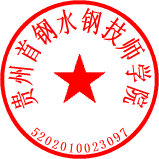 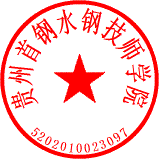 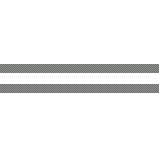 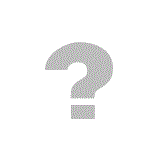                                        2022年4月24日序号成交候选人成交候选人地址主要成交内容1六盘水汇如意商贸有限公司贵州省六盘水市钟山区钟山西路137号301室多功能学术报告厅设备采购